一、“云上卧龙”手机客户端下载安装方法

 1、 扫描二维码下载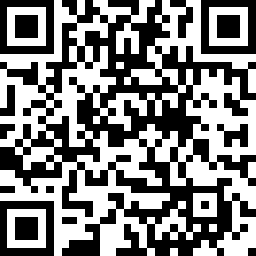 通过手机微信扫描跳转到浏览器进行下载。2、阅读文章进行分享安装阅读文章或者观看视频，文章底部均有二维码，点开二维码即可安装。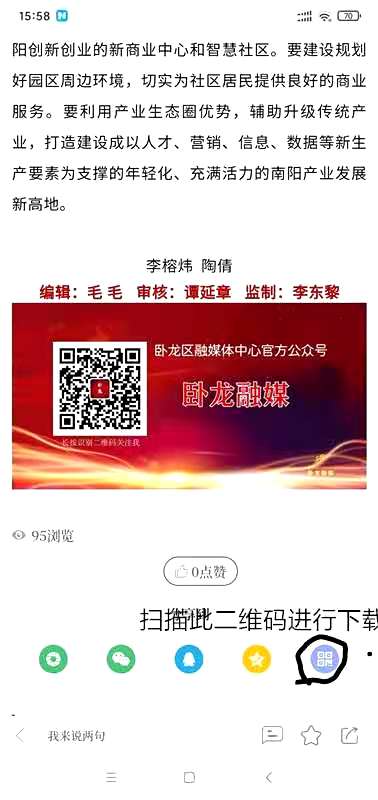 3、分享文章链接下载把文章推荐给好友或者是分享在朋友圈中，好友打开阅读，通过文章底部链接即可下载客户端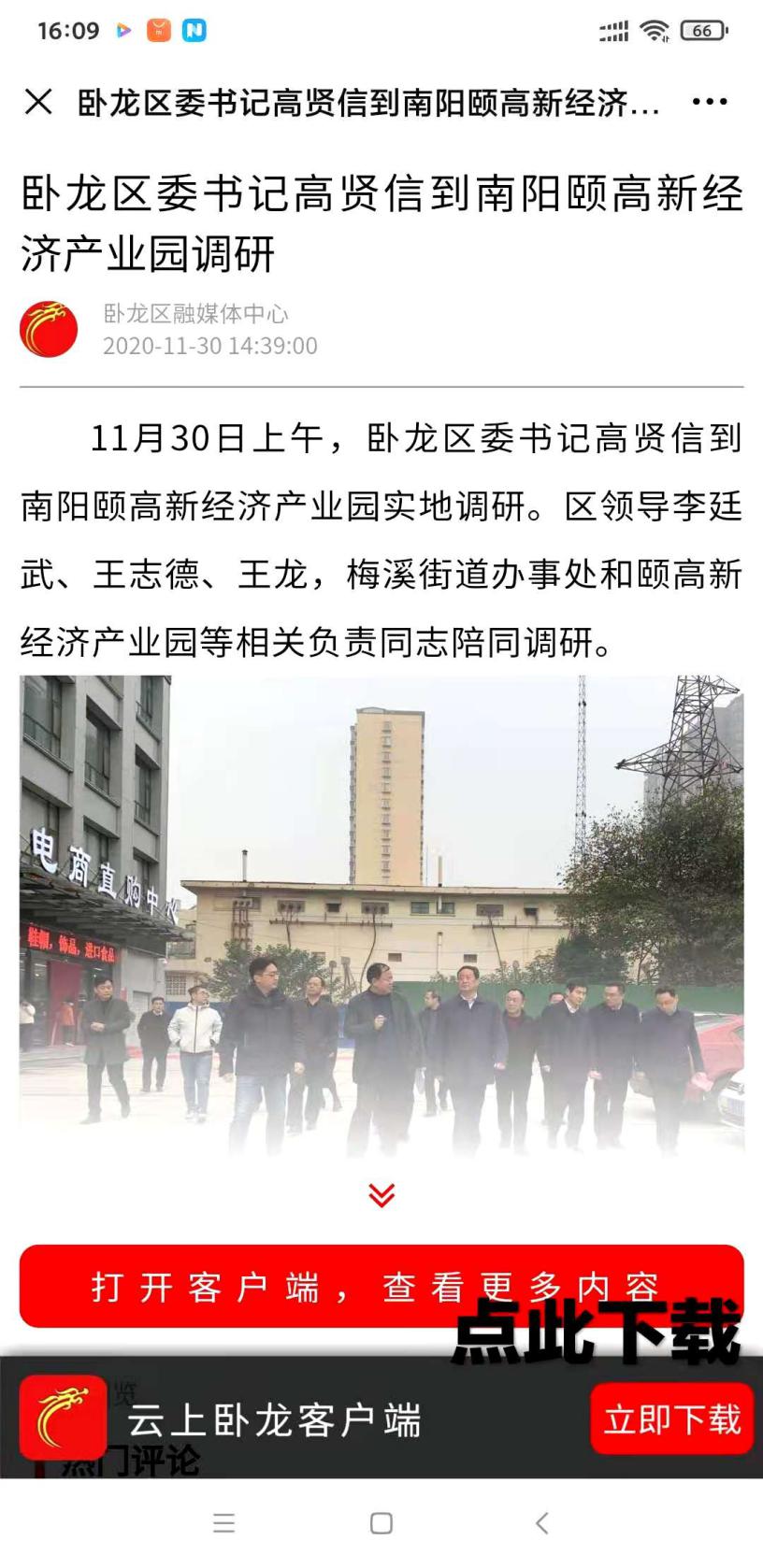 4、安卓系统手机下载安装华为、OPPO、VIVO手机可以通过手机上的应用市场搜索“云上卧龙”四个字进行下载安装。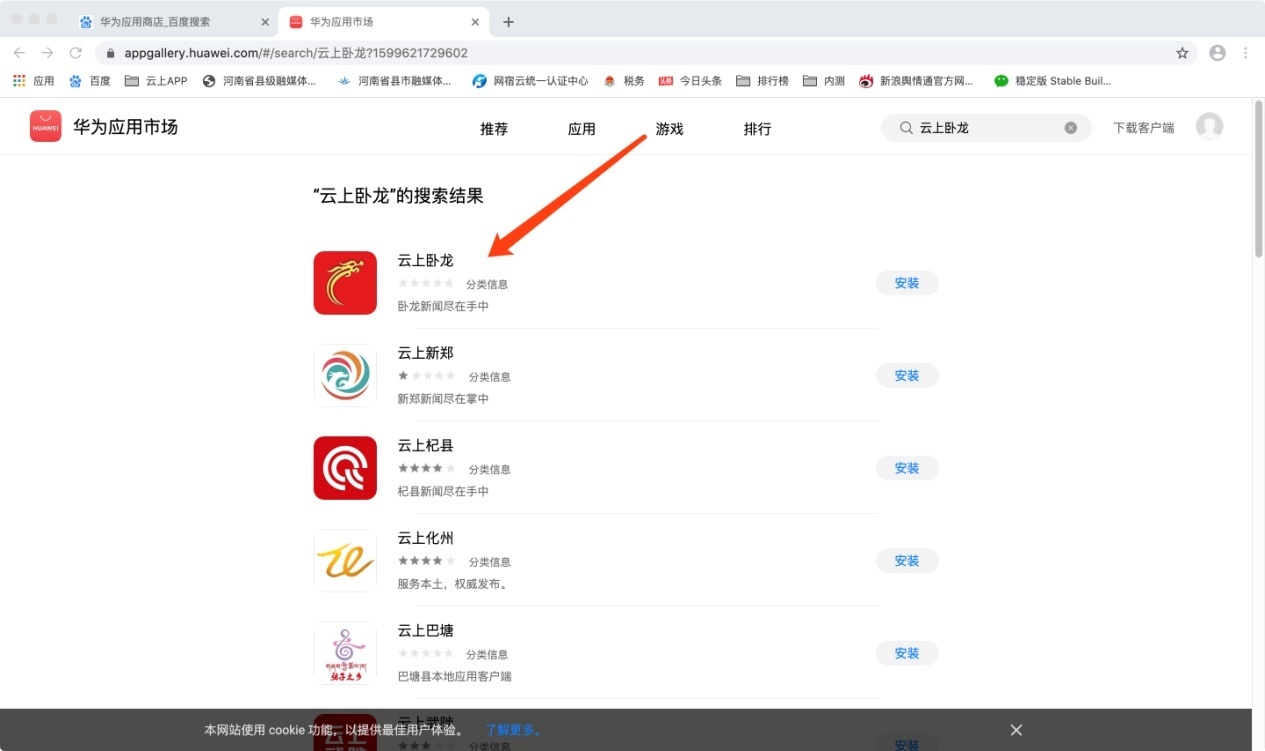 5、苹果手机下载在苹果手机商城上输入“云上卧龙”四个字进行下载安装。安装成功之后，下一步就是注册与登录，点击“我的”，出现个人设置页面，点击屏幕右下角"我的"按钮进行注册。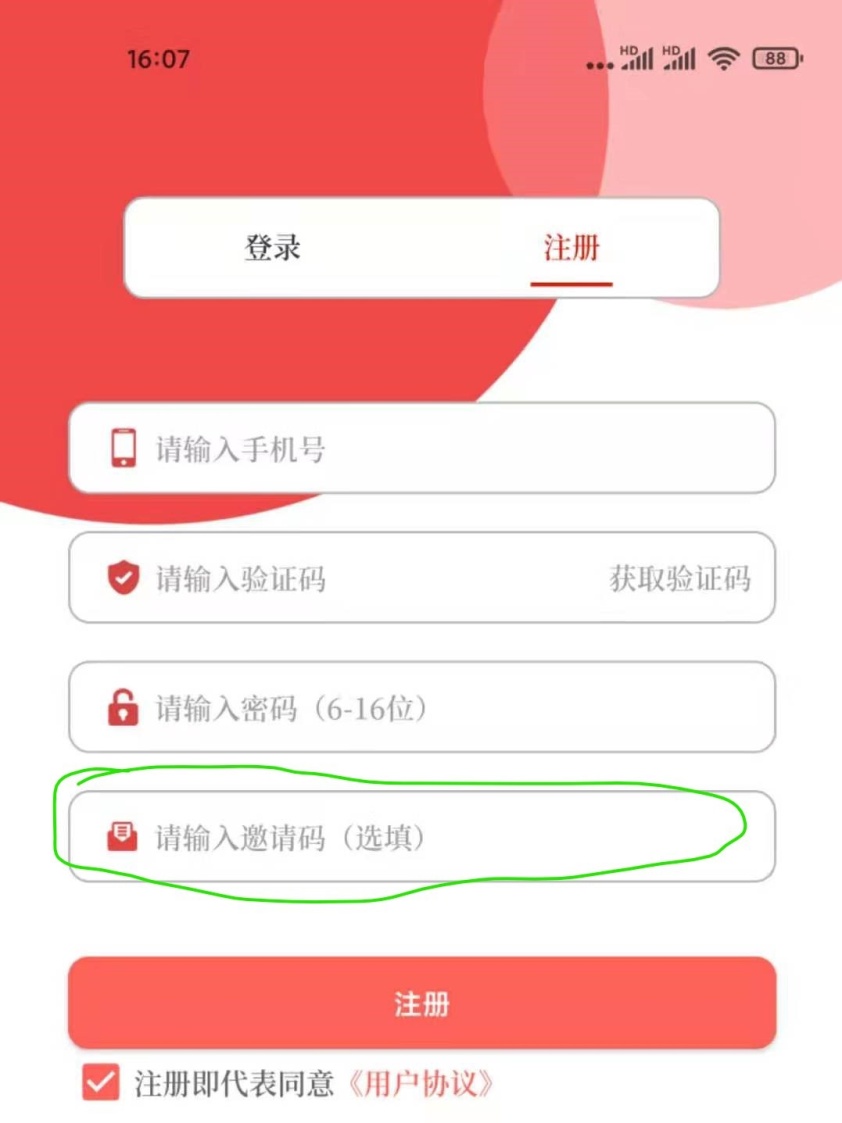 请各单位人员注册时用自己本单位的邀请码注册，以作为本单位下载成功的重要依据。之前注册过没有填写邀请码的人员可以先登录账号，点击“我的”，点击“个人资料”，点击“单位编号”，输入本单位邀请码保存即可。部门邀请码区委办公室ji0976区人大常委会办公室oz9588区政协办公室xi1992区纪委监委机关zx7887区委组织部vk4593区委宣传部nw3124区委政法委xu7766区委统战部rj5661区委编办mj7879区委巡察办hy4307区委老干部局cd6899区法院vv7402区检察院ck7721区总工会jf0356团区委ft3951区妇联qg7994区文联in7171区残联qu7035区工商联tk3441区科协ig7732区社科联yf1495区政府办公室qs6630区发改委lc0344区教体局ew7992区科学技术局pn3392区工信局nr5687区民政局jr6768区司法局qi7333区财政局il6164区人力资源和社会保障局ad3140区自然资源局ug8063区住建局xd4254区交通运输局fc9671区水利局qu0826区农业农村局ei3871区商务局sh6280区文化广电和旅游局nw7516区卫生健康委ke6568区退役军人事务局yh1134区应急管理局wa5981区审计局in5878区统计局lc3630区粮食和物资储备局mk7017区医疗保障局tr0863区扶贫办ci8535区信访局mg1222区城管局vs5798区林业局cw8242区委党校gu1173区供销社ak2170区融媒体中心tn7406区公共资源交易中心bk3780区三产办mb4216卧龙市场发展服务中心bh6421区民兵训练基地rr9989南阳光电产业集聚区di5449南阳国家农业科技园区qo5901卧龙岗文化园it7031独山风景区ta5545区二轻联社xi5212区医药局ct4337区人武部xm0479区税务局og0574卧龙市场监管分局ku8504卧龙生态环境分局ii2974卧龙规划分局ya5054区农村信用联社yt4490卧龙供电公司tq2289卧龙区公安分局bm7339车站公安分局xp6490七里园乡dw4362王村乡ce6517潦河坡镇go3451安皋镇ea7772谢庄镇uo5457石桥镇bc4356蒲山镇cq9850潦河镇mg2007青华镇ts7262陆营镇nj4372英庄镇mh2978龙王沟风景区sr1331梅溪街道rr9675七一街道yp2580车站街道af1556光武街道fc2396卧龙岗街道de4602武侯街道li7847靳岗街道br0752